Online Relationship Counselling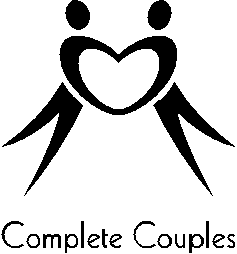 Simon: 07913 785646Debbie: 07952 593201info@completecouples.comwww.completecouples.comQuestionnaire  (a separate copy should be completed by each partner)Data ProtectionComplete Couples' Data Protection Privacy Notice provides information about how personal data is collected, handled and used.  Please refer to our Terms and Conditions for full details: completecouples.com/our-servicesI understand that in completing and submitting this questionnaire, I consent to Complete Couples holding and processing my personal data in accordance with their stated policies and procedures.Date: ___________________________    Name: _______________________________________________________    Age: ________   email: _________________________________________________________________    Tel.: ___________________________________Partner's name: ___________________________________________    Number of children living with you: ______Please answer the following questions (by default, your counsellor will not share answers with your partner without your agreement. You may choose to share answers with your partner if you wish):What time have you spent with your partner in any of the following ways?	(a) Dating ____________  (b) Living together ____________  (c) Married/As Civil Partners ____________What did you initially find attractive about your partner? _________________________________________	___________________________________________________________________________________________________________What was the very beginning of your relationship like? ____________________________________________	___________________________________________________________________________________________________________What was your first disillusionment? ________________________________________________________________	___________________________________________________________________________________________________________(continued on page 2)What have you found most fulfilling about your relationship? _____________________________________	___________________________________________________________________________________________________________In what significant ways are you similar to your partner? _________________________________________	___________________________________________________________________________________________________________In what significant ways are you different from your partner? ____________________________________	___________________________________________________________________________________________________________Do you spend time in activities away from your partner? __________________________________________How are relationship conflicts handled/resolved? __________________________________________________	___________________________________________________________________________________________________________How would you describe the communication in your relationship? _______________________________How safe do you feel in expressing your innermost thoughts and feelings to your partner?	___________________________________________________________________________________________________________How do you feel about sexual contact with your partner? __________________________________________In what ways do you think you might contribute to your relationship difficulties? ______________ 		___________________________________________________________________________________________________________On a scale of 1-10 (10 = highest), how motivated are you to address the above? ________________What would you like to achieve through counselling? _______________________________________________	____________________________________________________________________________________________________________What are your expectations as to the likely effectiveness of counselling? __________________________What days/times would you be able to attend counselling?  ________________________________________Have you ever previously attended either individual or couples counselling? ____________________(continued on page 3)Please answer 'yes' or 'no' to the following questions:Have you ever been formally diagnosed with a personality disorder (e.g. Borderline)? ________Do you currently have any addictions (e.g. alcohol, pornography, gambling)? ________Are you currently using any recreational drugs (e.g. marijuana, cocaine, heroin)? ________Have you ever instigated an act of physical aggression against your partner? ________Has your partner ever instigated an act of physical aggression against you? ________Have you ever self-harmed? ________Have you ever seriously considered, or attempted suicide? ________If you answered 'yes' to any questions in this section, would you feel safe to discuss these topics in counselling with your partner? ________Please return completed questionnaires via email to: info@completecouples.com